Работа с переносными ящиками для голосования Составление протокола об итогах голосования Ручной подсчет голосов по решению УИК, принятому на основании обоснованной жалобы   	Возвращайтесь к п.8 основной части Дорожной карты 	 	 	 	 	 	 	   	 	 	 	 	 	 	 	  	 	 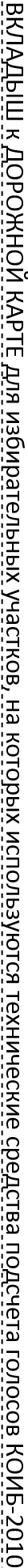 ДОРОЖНАЯ КАРТА. ВКЛАДЫШ. КОИБ-2010ОборотНомер участка 5.1 Перед открытием каждого ящика проверена неповрежденность печатей (пломб)п.12 ст.68 ФЗОГ; Инструкция, п.5.1 ТИККоАП, ч.1 ст. 5.24 5.2Если печати (пломбы) повреждены, УИК составила акт о выявленном повреждении с указанием причины и изложением выводовИнструкция, п.5.1 ТИККоАП, ч.1 ст. 5.24 5.3 В случае превышения числа бюллетеней, обнаруженных в переносном ящике, над количество заявлений избирателей, содержащих отметку о получении бюллетеня, все бюллетени из этого ящика признаны недействительными (составлен акт)п.12 ст.68 ФЗОГ; Инструкция, п.5.1 ТИККоАП, ч.1 ст. 5.24 5.4 Произведен подсчет бюллетеней, извлеченных их переносных ящиков, отделены бюллетени неустановленной формы; число бюллетеней внесено в УФПп.12 ст.68 ФЗОГ; Инструкция, п.5.1 ТИК КоАП, ч.1 ст. 5.24 5.5 Все бюллетени установленной формы, извлеченные из переносных ящиков, опущены в КОИБ председателем УИК пп. «б» п.24 ст.68 ФЗОГ; Инструкция, п.5.1 ТИК КоАП, ч.1 ст. 5.24 5.6КОИБ переведен в режим «Подведение итогов» Инструкция, п.5.1 ТИК КоАП, ч.1 ст. 5.246.1Распечатка результатов голосования: 6.1.1 Оператор КОИБ распечатывает результаты голосования (распечатка) Инструкция, п.6 6.1.2Распечатка подписана председателем, зам. пред. и секретарем УИК, результаты голосования оглашеныИнструкция, п.6 ТИК КоАП, ч.1 ст. 5.24 6.1.3Данные, содержащиеся в распечатке, внесены в УФП Инструкция, п.6 ТИК КоАП, ч.1 ст. 5.24  6.2В КОИБ вводятся числовые значения строк 1, 2, 3, 4, 5, 6, 7 и 11а, 11б, 11в, 11г, 11д, 11е протокола (внесенные до этого в УФП)пп. «в» п.24 ст.68 ФЗОГ; Инструкция, п.6 ТИК КоАП, ч.1 ст. 5.24 6.3КОИБ проверяет контрольные соотношения: (см. инф. табло КОИБ) пп. «д» п.24 ст.68 ФЗОГ; Инструкция, п.6 ТИК 6.3.1Если не выполнены контрольное соотношение 1 больше или равно 3 + 5, УИК провела пересчет отметок в списке избирателей (см. п.6 основной части Дорожной карты) пп. «д» п.24 ст.68 ФЗОГ; Инструкция, п.6 ТИК КоАП, ч.1 ст. 5.24 6.3.2Если в результате пересчета (6.3.1) контрольное соотношение снова не выполнено составлен акт, а в КОИБ заполнены строки 11ж и 11зпп. «д» п.24 ст.68 ФЗОГ; Инструкция, п.6 ТИК КоАП, ч.1 ст. 5.24 6.3.3Если не выполнены контрольные соотношения 6 + 7 = 8 + 9 или 9 = 10 + 11 + 12 + 13 + 14 + 15+…., УИК провела ручной подсчет голосовпп. «д» п.24 ст.68 ФЗОГ; Инструкция, п.6 ТИК КоАП, ч.1 ст. 5.24 6.4 В случае если контрольные соотношения выполнены, из КОИБ распечатывается протокол об итогах голосования пп. «г» п.24 ст.68 ФЗОГ; Инструкция, п.6 ТИК КоАП, ч.1 ст. 5.246.4.1В случае несовпадения данных в протоколе и распечатке (6.1), УИК провела ручной подсчет голосов пп. «д» п.24 ст.68 ФЗОГ; Инструкция, п.6 ТИК КоАП, ч.1 ст. 5.24 7.1УИК признал жалобу с требованием проведения ручного подсчета голосов обоснованной и провел непосредственный подсчет голосов (ручной) Критерии обоснованности жалобы – см. ниже на этой странице Непосредственный подсчет голосов – см. п.7 основной части Дорожной картып.25 ст.68 ФЗОГ; Инструкция, п.6 ТИК 7 .2.1В случае если разница между КОИБ и ручным подсчетом составила более 1% (но не менее 3 бюллетеней хотя бы по одной из строк протокола) УИК составила и подписала протокол с отметкой «Повторный»п.25 ст.68 ФЗОГ; Инструкция, п.6 ТИК КоАП,ч.1 ст. 5.247.2.2 В случае если разница между КОИБ и ручным подсчетом составила 1% или менее УИК подписала протокол, составленный с помощью КОИБ 	 п.25 ст.68 ФЗОГ; Инструкция, п.6 ТИК КоАП,ч.1 ст. 5.24